Publicado en Vitoria-Gasteiz el 07/11/2016 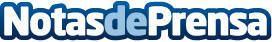 La web española ParcelaDigital.com gana el Premio Internacional OX 2016 en la categoría de InformáticaLa web española ParcelaDigital.com gana el Premio Internacional OX 2016 en la categoría de Informática e Internet concedido por la Editorial OX en la decimoquinta edición de este galardón que busca premiar a los contenidos web que difunden aspectos relevantes e interesantes de los países hispanohablantes en 'Internet en Español'. Es la tercera web en Europa en este 2016 que gana el premio, y es la primera web en Europa que gana el premio en la categoría de Informática e InternetDatos de contacto:DavidTorresNota de prensa publicada en: https://www.notasdeprensa.es/la-web-espanola-parceladigital-com-gana-el Categorias: Nacional Telecomunicaciones E-Commerce Premios http://www.notasdeprensa.es